CleanControlling - Analyse ionischer VerunreinigungenPartikelanalysen gemäß VDA 19.1 / ISO 16232 stellen in der Automobilindustrie seit Jahren das Fundament der Technischen Sauberkeit dar. In jüngster Zeit wird zusätzlich ein immer größerer Fokus auf filmisch Verunreinigungen gelegt. Ein unterschätzter, jedoch wichtiger Teilbereich stellt hier die Untersuchung ionischer Verunreinigungen dar. Die steigende Verwendung von hochsensibler und kompakter Elektronik im technisch anspruchsvollen Automotive Bereich (schwankende Temperatur- / Klimaanforderungen) stellt zunehmend schärfere Anforderungen an die Sauberkeit solcher Bauteile. Salzrückstände aus Löt- oder Galvanikprozessen führen hier oft zu Korrosionsschäden. CleanControlling hat 2019 sein Produktportfolio um ionenchromatographische Analysen erweitert. Diese stellen ein leistungsstarkes Werkzeug dar, um unterschiedliche salzhaltige Verunreinigungen zu Charakterisieren und im ppm-Bereich zu Quantifizieren.Kontakt: 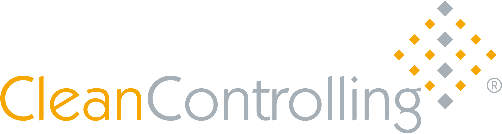 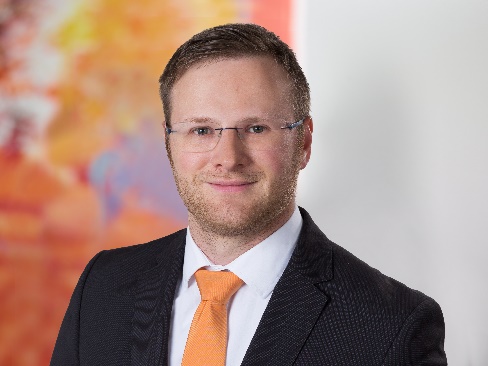 CleanControlling GmbHGehrenstr. 11a78576 Emmingen-LiptingenDr. Steffen OßwaldTel.: +49 7465 929678 – 0sales@cleancontrolling.dewww.cleancontrolling.deLink zur Produktseite: https://www.cleancontrolling.com/technical/produkte-leistungen/analytikLink zur Produktseite: https://www.cleancontrolling.com/technical/produkte-leistungen/analytik